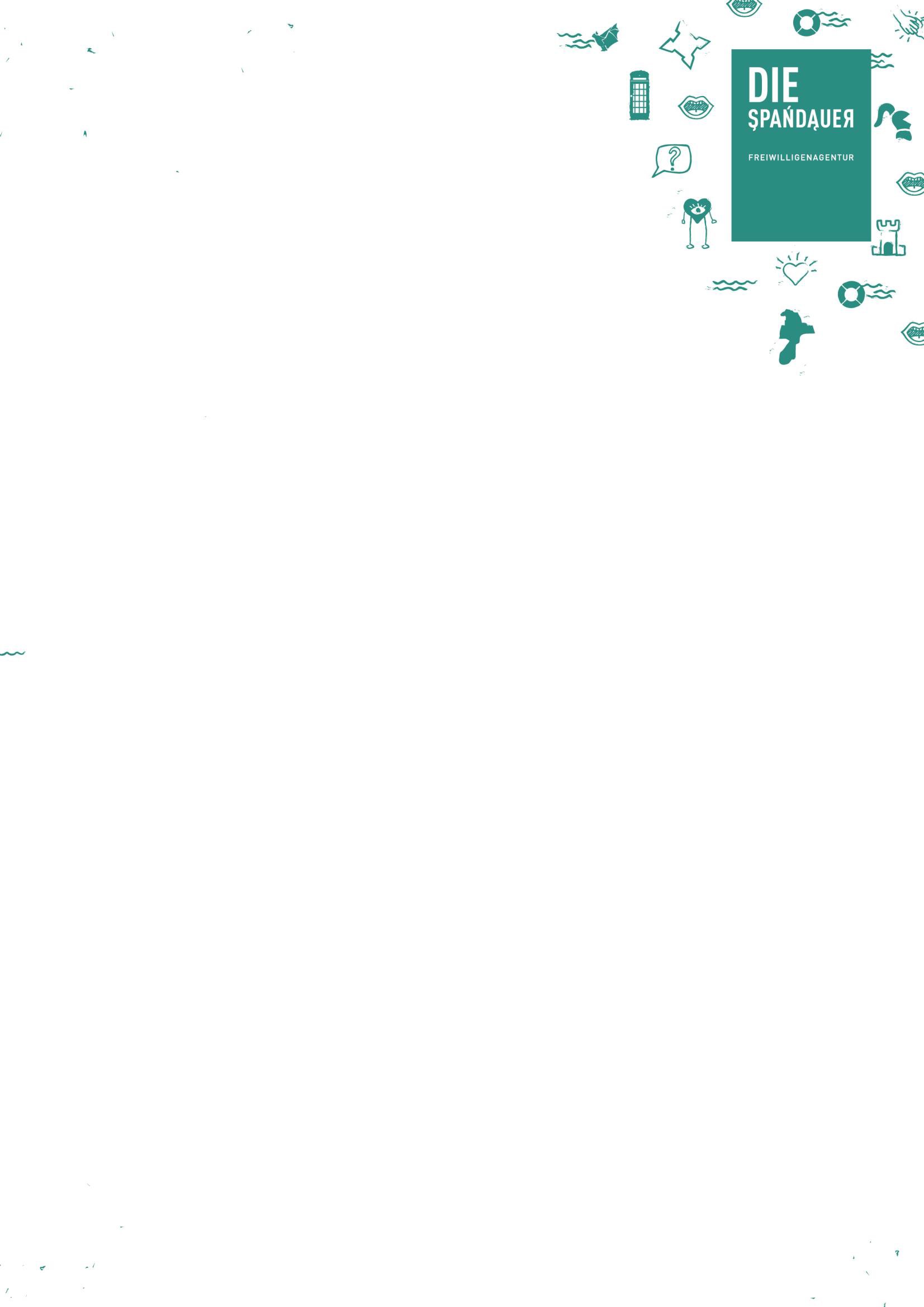 Questionnaire pour la médiation des volontaires1.) Informations généralesNom:	 	Téléphone:	 	E-Mail:	 	Adresse électronique: 	Quelles sont vos compétences / connaissances / qualifications / loisirs?Quelles langues parlez-vous?2.) Informations pour la médiation engagementPourquoi voulez-vous faire du bénévolat?Avez-vous déjà fait du bénévolat? – Si c'est le cas, où?Sous quelle forme souhaitez-vous vous engager?seul	☐ en équipeavec des groupes	☐ avec des personnes individuellesQuel niveau de responsabilité voulez-vous assumer?peu	☐ moyen	☐ beaucoupDans quel domaine souhaitez-vous vous engager? (Domaines d‘action)  Pour qui souhaitez-vous devenir actif? (Groupes visés)3.)	CalendrierQuand souhaitez-vous vous engager?immédiatement	☐ deCombien d'heures par semaine voulez-vous consacrer à l'éducation? 	 heures par mois 	 heures par semainePour combien de temps souhaitez-vous vous engager?à court terme	☐ à long termeÀ quelle fréquence et quels jours de la semaine souhaitez-vous vous engager?4.)	Lieu d'engagementOù voulez-vous vous engager?Spandau	☐ Quartier désigné:Avez-vous besoin d'un accès sans obstacle?Non	☐ Oui, j'ai besoin:Avez-vous un permis de conduire?Non	☐ Oui, je possède un permis de conduire pour la classe suivante:Consentement au stockage etau traitement des données personnellesConformément à l'article 6, paragraphe 1, point 1a, du règlement allemand sur la protection des données (DSGVO), je consens à la conservation et au traitement des données personnelles requises aux fins du volontariat. Je peux à tout moment révoquer ce consentement pour l'avenir, conformément à l'article 7, paragraphe 3, de la DSGVO.Je reconnais que les données suivantes seront saisies dans la base de données de l'Agence pour le bénévolat de Spandau afin d'en faciliter le traitement. Il s'agit des données personnelles enregistrées lors de l'entretien de conseil, telles que :       -       Nom, prénom       -       Adresse, numéros de téléphone et adresse électronique, si elle est indiquée       -       Date de naissance, si elle est indiquée       -       Informations sur le poste de bénévole recherché, si elles sont donnéesCes données sont utilisées exclusivement par l'agence pour le bénévolat de Spandau à des fins de conseil et de placement dans un emploi bénévole.Mes données seront supprimées au plus tard 12 mois après la consultation, à moins qu'il n'existe des raisons légales de les conserver.Mes données ne seront transmises à des tiers que s'il existe une base juridique pour le faire.Je peux à tout moment exercer mes droits au titre de l'article 15 (information), de l'article 16 (rectification), de l'article 17 (suppression) et de l'article 18 (restriction) DSGVO vis-à-vis de l'institution (Stamp) susmentionnée. J'ai également le droit d'introduire une plainte auprès de l'autorité de surveillance.Le délégué à la protection des données peut être joint à l'adresse suivante : datenschutz@unionhilfswerk.de.Lieu, Date	Signature partie intéresséeJe souhaite être ajouté à la liste de diffusion électronique afin de recevoir les informations actuelles de   l'Agence pour le bénévolat de Spandau.Il est possible de se retirer de cette liste de diffusion à tout moment.Lieu, Date	Signature partie intéressée Remarque: Une copie de ce consentement est remise au signataire. Ce document contient les informations requises conformément à l'article 13 de la DSGVO.Émission / VenteAide aux réfugiésParrainage / MentoringArtisanat / Réparation / Travail manuelConception du temps libreSoinsConseilsJardin, Maison et CourSportCourses/AchatsGestion des catastrophesTraduire / InterpréterVisite / Accompagnement Art, Musique, Danse Travail associatif et communautaireParticipation / Co-déterminationÉvénements Lire à voix hauteBureau / AdministrationSoutien scolaire / LanguesConférences / Visites guidéesOrdinateur / DigitalConservation de la nature / Animaux Autres:Services de conduiteRelations publiquesPlusieurs réponses sont possiblesAdultesMaladesVictimes de la criminalitéFamillesMigrantsPersonnes âgéesFemmesVoisinageMourantsRéfugiésLGBTQAutres:JeunesHommesEnfantsPersonnes handicapéesPersonnes handicapéesPlusieurs réponses sont possiblesPlusieurs réponses sont possiblesPlusieurs réponses sont possibleslundimardimercredijeudivendredisamedidimancheLe matin☐☐☐☐☐☐☐L'après-midi☐☐☐☐☐☐☐Le soir☐☐☐☐☐☐☐